Задание на производственную практикуДля студентов МТКП РЭУ им.Г.В. Плеханова по специальности 38.02.04 Коммерция (по отраслям) Целью производственной практики -  формирование у обучающихся  общих и профессиональных компетенций, приобретение практического опыта и реализация в рамках профессионального модуля Организация и проведение экономической и маркетинговой деятельности по виду профессиональной деятельности, предусмотренному ФГОС СПО.Производственная практика по ПМ 02 Организация и проведение экономической и маркетинговой деятельности и соответствующих профессиональных компетенций в объеме 72 часов.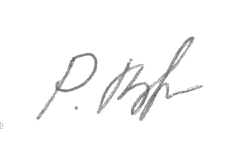  И.о зам.директора по ПО                                                                    Рязанцева В.В.Профессиональные компетенцииВиды работКоличество часовПК 2.1. Использовать данные бухгалтерского учета для контроля результатов и планирования коммерческой деятельности, проводить учет товаров (сырья, материалов, продукции, тары, других материальных ценностей) и участвовать в их инвентаризации.Ознакомление с организацией. Инструктаж по технике безопасности, охране труда. Использование данных бухгалтерского учета для контроля результатов и планирования коммерческой деятельности, проведение учета товаров (сырья, материалов, продукции, тары, других материальных ценностей) и участие в их инвентаризации.6ПК 2.2. Оформлять, проверять правильность составления, обеспечивать хранение организационно-распорядительных, товаросопроводительных и иных необходимых документов с использованием автоматизированных систем.Оформлять финансовые документы и отчеты; Составлять и оформлять организационно-распорядительные документы; Составляет финансовые документы и отчеты;6ПК 2.3. Применять в практических ситуациях экономические методы, рассчитывать микроэкономические показатели, анализировать их, а также рынки ресурсов.Применение в практических ситуациях экономических методов, расчёт микроэкономических показателей, анализ их, а также рынков ресурсов6ПК 2.4. Определять основные экономические показатели работы организации, цены, заработную плату.Определение основных экономических показателей работы организации, цены, заработной плат6ПК 2.5. Выявлять потребности, виды спроса и соответствующие им типы маркетинга для обеспечения целей организации, формировать спрос и стимулировать сбыт товаров.Выявление потребностей, видов спроса и соответствующих им типов маркетинга для обеспечения целей организации, формирования спроса и стимулирования сбыта товаров12ПК 2.6. Обосновывать целесообразность использования и применять маркетинговые коммуникации.Обоснование целесообразности использования и применения маркетинговых коммуникаций6ПК 2.7. Участвовать в проведении маркетинговых исследований рынка, разработке и реализации маркетинговых решений.Участие в проведении маркетинговых исследований рынка, разработке и реализации маркетинговых решений.6ПК 2.8. Реализовывать сбытовую политику организации в пределах своих должностных обязанностей, оценивать конкурентоспособность товаров и конкурентные преимущества организации.Применение в коммерческой деятельности методов, средств и приемов менеджмента, делового и управленческого общения12ПК 2.9. Применять методы и приемы анализа финансово-хозяйственной деятельности при осуществлении коммерческой деятельности, осуществлять денежные расчеты с покупателями, составлять финансовые документы и отчеты.Применение методов и приемов анализа финансово-хозяйственной деятельности при осуществлении коммерческой деятельности, осуществление денежных расчетов с покупателями, составление финансовых документов и отчета12Итого72